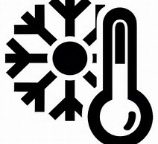 Winter Weather Procedures at Curbar Primary SchoolThursday 7 December 2017Dear Parents and CarersWe would like to remind you of our procedures in the event of adverse weather conditions being forecast or experienced across our local area. We aim to open as usual every day.  However, when there is particularly severe snow or ice, the school has to consider the safety of the children, parents and staff in getting to and from school.  We also have to ensure that there are enough adults in school to teach and supervise the children.  Please be aware that:•  	weather conditions are monitored on an ongoing basis and the site is checked regularly. •  	we will use the school text message service, school website & Facebook posts to communicate with parents. Please ensure your up to date contact details are with the school office.  The school will inform parents as soon as we have made a decision about whether school is open.  It could be that we decide to open a little later to allow children and staff to travel to school safely.  It could be that we decide it is in the best interests of everyone to close the school for the day.  In making any decision regarding change to our usual arrangements, we are mindful of the health and safety of all concerned as well as understanding of the difficulties families may have in terms of planning in advance, finding childcare etc.  We will do our very best to make sure that any decisions are the right ones given the information available to us and that they are communicated to you in good time. We are sure that you will also have contingency plans in place – and let’s hope that we don’t have to use them!Parents need to make their own judgement regarding the safety of their journey to and from school. Thank you for your support and cooperation in this matter.Kind regardsMr Simon Beahan, Headteacher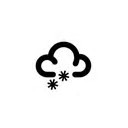 